Bhilai Mahila MahavidyalayaSports Activities 2022-23AchievementsSports Events Organized by CollegeS.NoYearNo of Students Participated in International LevelNo. of students participated in All India & East Zone Inter University LevelNo of Students Participated in State levelNo of Students Participated in Sector Level12022-23-010143S.No.Name ClassAchievementPhotos1Anjali Pasi BSC III Won 3 Gold medal at Inter Collegiate Swimming Competition 2022-23  held at Shankaracharya Medical College, Junwani.Events : 50 mtr. Breast Stroke, 100 mtr. Breast Stroke & 100 mtr Free Style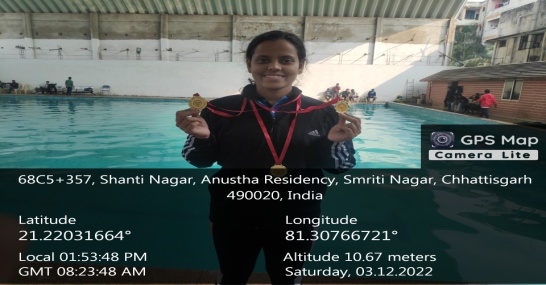 2Anjali PasiBSC III Participated at All India Inter University Aquatics (Women) Tournament 2022-23 held at KISS University, Bhubneshwar.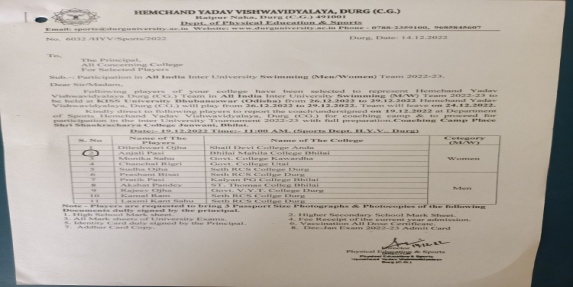 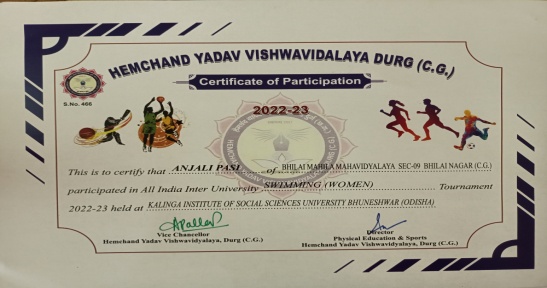 3Diksha TandonBSC IIIParticipated at State level Volleyball Tournament 2022-23 held at Pt. Ravishankar Shukla University ,Raipur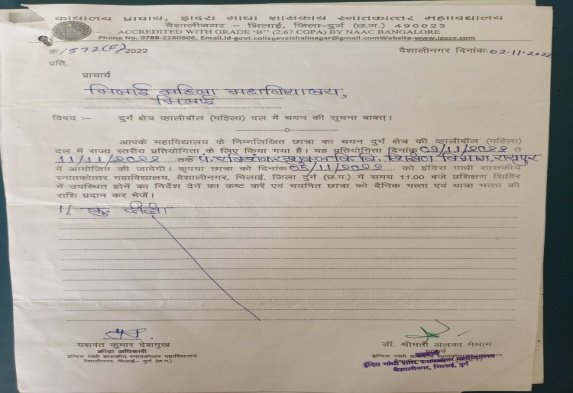 S.noName of the EventDate Total no of ParticipationPhoto1Inter Collegiate Badminton Competition for Women 2022-2314/10/2022-15/10/2022Total Colleges participated-14 (No. of participants-45)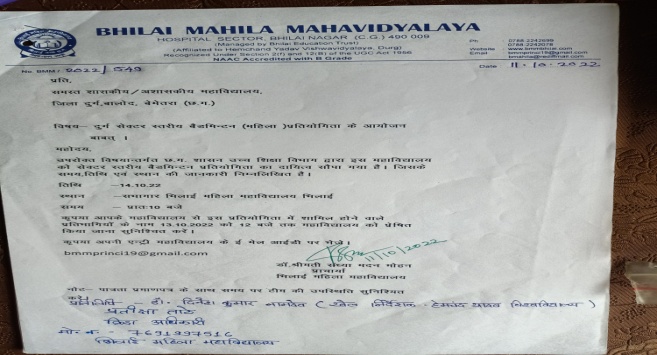 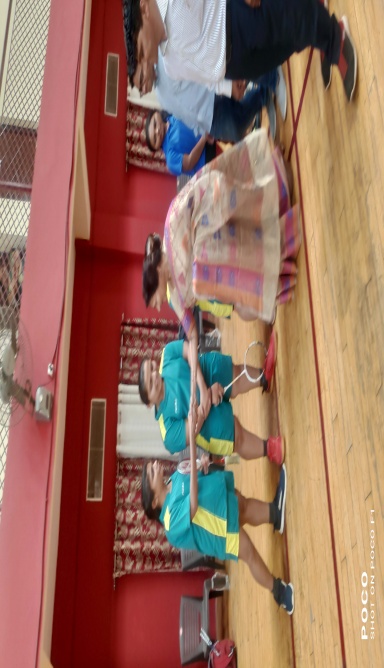 2Annual Sports Day 2022-2317/01/2023110 Participants of college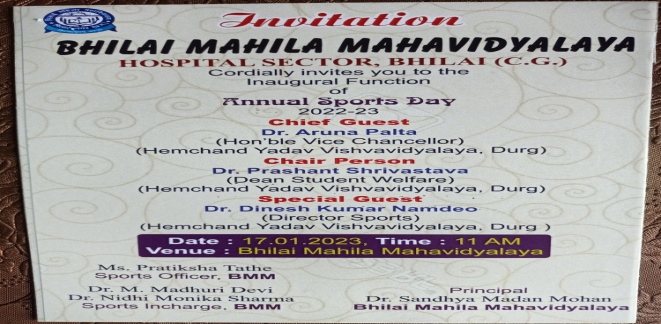 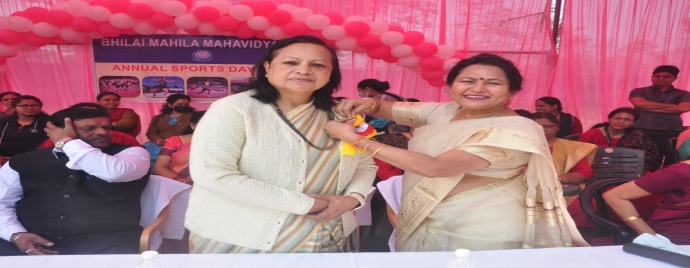 